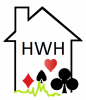 Spel van de week (5 )  : Ruitenkleur stiefkind?Spel nr 14 , 26 februari 2024Thema Bieden: Ook lage kleurenfit belangrijkBiedverloop 1 :Biedverloop 2 :Zie de frequentiestaat onderaanNa een 1 SCH volgbod (alle tafels?) kan West niet alles tegelijk. Hij wil RU steun aangeven, zijn SCH dekking en 10 pnt. Bij Jos en mij kan 1 RU een doubleton zijn en ik heb in volste vertrouwen dat Jos nog wel een keer zou komen maar eens gepast. Dat kwam ook goed. Maar nu over naar de “normale “bieders.Ook als 1 RU 4+ belooft weet je nog niets van de mooie zeskaart. Van RU Bxxx in Oost wordt je niet blij…In Biedverloop 1 gaat West ervan uit dat Oost de Klaveren wel zal hebben. Vaak wel. Vandaag ff niet.De lage kleuren zijn in het parenbridge vaak het stiefkind. Ze leveren te weinig op.De west spelers die met hun 4 kaart RU met singleton toch op een RU contract afgaan door 3 RU te bieden worden door hun Stiefkind rijkelijk beloond. Lex en Ton boden “no nonsense’ 1 RU- ( 1 SCH) – 3 RU – 4 RU – 5RU voor een verdiende + 7Oost kan met zijn mooie verdeling en overwaarde ook beslissen tot een Cue-bid van 3HA (zo laag mogelijk boven de troefkleur). Dit geeft 1e of 2e controle Ha aan.West kan nu 4 KL cue-en. Dat is muziek in de oren van Oost die nu 4 sch kan bieden.Zou dat een 2e controle  geweest zijn dan is 5 RU het juiste contract. West neemt dus een risico Azen te vragen want als ie er twee hoort ( 5 HA/ 5 SCH) zitten ze te hoog..Oost kan ook de 4 SCH cue overslaan en zelf 4SA bieden. De kans dat West in zijn 10 punten HA Heer heeft is nu wel redelijk  groot. Uit de frequentiestaat blijkt dat een scherp slem niet altijd geboden hoeft te worden…Board 14O/-Board 14O/-♠105Board 14O/-Board 14O/-♥10532Board 14O/-Board 14O/-♦BBoard 14O/-Board 14O/-♣HV10964♠V7643          N

W               E

            S          N

W               E

            S♠A♥HB9          N

W               E

            S          N

W               E

            S♥AV84♦A954          N

W               E

            S          N

W               E

            S♦HV10762♣7          N

W               E

            S          N

W               E

            S♣32Uitk: Uitk: ♠HB982Uitk: Uitk: ♥76Uitk: Uitk: ♦83Uitk: Uitk: ♣AB85NOZW1♦1♠1/2saP3sapppNOZW1♦1♠3♦p3♥*p4♣*p4♠*p4SAp5♦*P  6♦Datum-
scoreNZ-scoreAant.NZ IMPOW IMP-140+10026-6-5013-3-1901-22-4201-77-4401-77